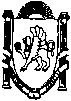 _____________________________________________________________________________________________________________________________________________П О С Т А Н О В Л Е Н И Еот «25» июля 2016 года 	№ 792/16		 с. МирноеО порядке установления особого противопожарного режима, в случае повышения пожарной опасности на территории муниципального образования Мирновское сельское поселение Симферопольского района Республики КрымВ целях обеспечения пожарной безопасности и в случаях повышения пожарной опасности на территории муниципального образования Мирновское сельское поселение Симферопольского района Республики Крым в соответствии с Федеральным законом, от 21.12.1994 N 69-ФЗ "О пожарной безопасности", Федеральным законом от 06.10.2003 N 131-ФЗ "Об общих принципах организации местного самоуправления в Российской Федерации", на основании Устава муниципального образования Мирновское сельское поселение Симферопольского района Республики Крым, администрация Мирновского сельского поселения Симферопольского района Республики Крым,-ПОСТАНОВЛЯЕТ:1. Утвердить Порядок установления особого противопожарного режима, в случае повышения пожарной опасности на территории муниципального образования Мирновского сельского поселения Симферопольского района Республики Крым (Приложение).2. Опубликовать постановление на информационных стендах в администрации Мирновского сельского поселения, а также на официальном сайте в информационно-телекоммуникационной сети Интернет: http://mirnoe-crimea.ru.3. Данное постановление вступает в силу со дня опубликования.4. Контроль за исполнением постановления оставляю за собой. Председатель Мирновского сельского совета – глава администрации Мирновского сельского поселения                                                 С.В. Ковалев                   Приложение                   к постановлению Администрации                   Мирновского сельского поселения                    от «25» июля 2016 года № 792/16	ПОРЯДОКустановления особого противопожарного режима, в случае пожарной опасности на территории муниципального образования Мирновское сельское поселение Симферопольского районаРеспублики Крым1. Общие положения1.1. Настоящий Порядок установления особого противопожарного режима, в случае пожарной опасности на территории муниципального образования Мирновского сельского поселения (далее – Порядок) разработан в соответствии с Федеральным законом, от 21.12.1994 N 69-ФЗ "О пожарной безопасности", Федеральным законом от 06.10.2003 N 131-ФЗ "Об общих принципах организации местного самоуправления в Российской Федерации", Уставом муниципального образования Мирновское сельское поселение Симферопольского района Республики Крым. 1.2. Противопожарный режим – правила поведения людей, порядок организации производства и (или) содержания помещений (территорий), обеспечивающие предупреждение нарушений требований пожарной безопасности и тушение пожаров. 2. Установление особого противопожарного режима2.1. В случае повышения пожарной опасности Председатель Мирновского сельского совета-глава администрации Мирновского сельского поселения распоряжением администрации Мирновского сельского поселения устанавливает особый противопожарный режим на территории муниципального образования Мирновское сельское поселение. 2.2. Распоряжение об установлении особого противопожарного режима является обязательным для исполнения предприятиями, организациями, учреждениями и гражданами на территории муниципального образования Мирновское сельское поселение. 2.3. В распоряжении об установлении особого противопожарного режима указывается:- обстоятельства, послужившие основанием для введения особого противопожарного режима;- границы территории, на которой устанавливается особый противопожарный режим;- время начала установления особого противопожарного режима;- срок, на который устанавливается особый противопожарный режим;- перечень и пределы применения дополнительных требований пожарной безопасности, вводимых в целях обеспечения особого противопожарного режима;- должностные лица ответственные за осуществление мер особого противопожарного режима.2.4. В случае необходимости принятия экстренного решения об установлении особого противопожарного режима на территории муниципального образования, по указанию председателя Мирновского сельского совета-главы администрации Мирновского сельского поселения решение о введении особого противопожарного режима на территории муниципального образования может быть принято на заседании Комиссии по предупреждению и ликвидации чрезвычайных ситуаций и обеспечения пожарной безопасности в муниципальном образовании (далее – КЧС и ОПБ). В решении об установлении особого противопожарного режима обязательно должны быть отражены мероприятия, указанные в пункте 2.3. настоящего Порядка.Решение принимается большинством голосов членов КЧС и ОПБ и подписывается председателем КЧС и ОПБ (или лицом, его замещающим).3. Разработка и проведение мероприятий в условиях противопожарного режима3.1. Разработку комплекса мер, направленных на устранение повышенной опасности и контроль за их выполнением осуществляет Администрация муниципального образования Мирновское сельское поселение Симферопольского района. При этом назначается должностное лицо, ответственное за организацию выполнения требований пожарной безопасности и координацию действий сил и средств на указанной территории, которое имеет статус руководителя тушения пожара и в своих действиях руководствуется положениями Федерального закона «О пожарной безопасности».3.2. В рамках обеспечения особого противопожарного режима разрабатываются и проводятся следующие мероприятия:- создается комиссия по борьбе с пожарами;- принимаются меры по своевременной очистке территорий от горючих отходов и мусора;- осуществляется информирование в установленном законодательством порядке уполномоченными органами о нарушениях требований пожарной безопасности;- проводятся наблюдения за противопожарным состоянием муниципального образования и прилегающим к нему зонам, путем несения дежурства гражданами и работниками организаций, предприятий и учреждений;- предусматриваются мероприятия, исключающие возможность переброса огня от пожаров на здания и сооружения муниципального образования и на прилегающие к нему зоны;-  проведение, совместно с должностными лицами противопожарной службы, разъяснительной работы с населением об опасностях разведения костров на территории муниципального образования и прилегающих к нему зон;- временное приостановление разведения костров, проведение пожароопасных работ на определенных участках; - принимает иные дополнительные меры пожарной безопасности, не противоречащие законодательству Российской Федерации.3.3. Руководителям организаций не зависимо от форм собственности и ведомственной принадлежности рекомендуется при установлении особого противопожарного режима:- организовать круглосуточное дежурство имеющихся подразделений добровольной пожарной охраны (дружины) и пожарной (приспособленной для целей пожаротушения) техники;- предусматривать использование для целей пожаротушения, имеющуюся водовозную и землеройную технику (в том числе обеспечение ее водительским составом и ГСМ); - обеспечивать запасы воды для целей пожаротушения;- принимать меры по уборке сухой травы, иного горючего мусора с территорий, прилегающих к границам предприятий, организаций и учреждений;- осуществлять иные мероприятия, связанные с решением вопросов содействия пожарной охране при тушении пожаров.4. Дополнительные требования пожарной безопасности, действующие в период особого противопожарного режима4.1. На период действия особого противопожарного режима могут устанавливаться дополнительные требования безопасности:- передача информационных сообщений о введении особого противопожарного режима через средства оповещения гражданской обороны;- организация дежурства граждан и работников предприятий, расположенных в муниципальном образовании, при пожарной части в помощь членам ДПД; - организация патрулирования территорий муниципального образования силами местного населения и членов добровольных пожарных формирований с первичными средствами пожаротушения;- проведение разъяснительной работы о мерах пожарной безопасности и действиях в случае пожара через средства массовой информации на безвозмездной основе; - запрет посещения гражданами лесных массивов, лесопарковых зон; - усиление охраны объектов, обеспечивающих жизнедеятельность населения;- эвакуация населения за пределы территории поселения, на которой введен особый противопожарный режим.4.2. Установление (введение) других дополнительных требований пожарной безопасности в период особого противопожарного режима может производиться по согласованию с Государственной противопожарной службой.5. Информирование об установлении особого противопожарного режимаИнформация об установлении (введении) особого противопожарного режима незамедлительно доводится до сведения жителей муниципального образования путем обнародования.